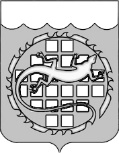 КОНТРОЛЬНО-СЧЕТНАЯ ПАЛАТА ОЗЕРСКОГО ГОРОДСКОГО ОКРУГА								УТВЕРЖДАЮ								ПредседательКонтрольно-счетной палатыОзерского городского округа_________________А.Ю. ЛюковАкт № 16плановой проверки соблюдения законодательства Российской Федерациии иных нормативных правовых актов Российской Федерациив сфере закупокг. Озерск										        13.07.2015	Основание проведения плановой проверки:-	пункт 3 части 3 статьи 99 Федерального закона от 05.04.2013     № 44-ФЗ «О контрактной системе в сфере закупок товаров, работ, услуг для обеспечения государственных и муниципальных нужд» (далее – Федеральный закон № 44-ФЗ);-	решение Собрания депутатов Озерского городского округа от 25.12.2013 № 233 «Об органе, уполномоченном на осуществление контроля в сфере закупок в Озерском городском округе»;-	Порядок проведения плановых проверок при осуществлении закупок товаров, работ, услуг для обеспечения нужд Озерского городского округа, утвержденный решением Собрания депутатов Озерского городского округа от 25.06.2014 № 103;-	распоряжение председателя Контрольно-счетной палаты Озерского городского округа от 29.05.2015 № 51 «Об утверждении плана проверок осуществления закупок товаров, работ, услуг для обеспечения нужд Озерского городского округа на 2 полугодие 2015 года»;-	распоряжение председателя Контрольно-счетной палаты Озерского городского округа от 22.06.2015 № 54 «О проведении плановой проверки соблюдения требований законодательства о контрактной системе в сфере закупок товаров, работ, услуг».	Предмет проверки: соблюдение Управлением архитектуры и градостроительства администрации Озерского городского округа Челябинской области (далее – Субъект контроля) требований законодательства Российской Федерации и иных нормативных правовых актов Российской Федерации о контрактной системе в сфере закупок товаров, работ, услуг.Цель проведения проверки: предупреждение и выявление нарушений законодательства Российской Федерации и иных нормативных правовых актов Российской Федерации о контрактной системе в сфере закупок.	Проверяемый период: с 01.01.2014 по 30.06.2015.Сроки проведения плановой проверки: с 02.07.2015 по 09.07.2015.Состав инспекции:	Поспелова Ирина Юрьевна, начальник отдела правового и документационного обеспечения Контрольно-счетной палаты Озерского городского округа (руководитель инспекции);Ляшук Елена Николаевна, инспектор-ревизор Контрольно-счетной палаты Озерского городского округа (член инспекции).Сведения о Субъекте контроля: Управление архитектуры и градостроительства администрации Озерского городского округа Челябинской области, адрес: Челябинская область, г. Озерск, пр. Ленина, 62, тел./факс (35130) 2-31-52,  ИНН 7422038968, КПП 741301001 (приложение № 1).	Субъект контроля действует на основании Положения, утвержденного решением Собрания депутатов Озерского городского округа Челябинской области от 07.12.2011 № 199 (приложения № 2). 	Руководители Субъекта контроля за проверяемый период: начальник Жаворонкова О.В. (распоряжение о переводе работника на другую работу от 12.09.2013 № 511лс (приложение № 3), дополнительное соглашение от 12.09.2013 № 6-18 к трудовому договору (приложение № 4), должностная инструкция от 21.11.2013 № 13) (приложение № 5).В соответствии с решением Собрания депутатов Озерского городского округа от 18.12.2013 № 211 уполномоченным органом на определение поставщиков (подрядчиков, исполнителей) для заказчиков Озерского городского округа является администрация Озерского городского округа в лице Управления экономики администрации Озерского городского округа.	Инспекцией проведена проверка по завершенным закупкам для нужд Субъекта контроля, контракты по которым заключены.1. Планирование закупок для нужд Субъекта контроляСубъект контроля является муниципальным казенным учреждением, финансовое обеспечение деятельности которого осуществляется за счет средств бюджета Озерского городского округа в соответствии с бюджетной сметой:1.1. На 2014 год Субъекту контроля утверждена бюджетная смета (последние изменения внесены 24.12.2014) в соответствии с лимитами бюджетных обязательств в сумме 11 849 729 руб. Выплаты запланированы в сумме 11 849 729 руб., в том числе на приобретение товаров, работ, услуг в сумме 2 967 844 руб. Согласно отчету об исполнении бюджета ф. 0503127, отчету о состоянии лицевого счета на 01.01.2015 кассовое исполнение бюджета по состоянию на 01.01.2015 составило 11 774 503 руб. 80 коп., в том числе на приобретение товаров, работ, услуг на сумму 2 943 726 руб. 62 коп.(приложение № 6):Таблица 11.2. На 2015 год Субъекту контроля утверждена бюджетная смета  в соответствии с лимитами бюджетных обязательств в сумме 11 258 237 руб. (последние изменения внесены 28.05.2015). Выплаты запланированы в сумме 11 258 237 руб., в том числе на приобретение товаров, работ, услуг в сумме 1 634 501 руб. Согласно отчету об исполнении бюджета ф. 0503127, отчету о состоянии лицевого счета на 01.07.2015 кассовое исполнение бюджета по состоянию на 01.07.2015 составило 4 355 076 руб. 46 коп., в том числе на приобретение товаров, работ, услуг на сумму 435 934 руб. 24 коп. (приложение № 7):Таблица 21.3.	В 2013 году (со сроком исполнения в 2014 году) заключено             20 договоров на сумму 680 674 руб. 15 коп.1.4.	В 2014 году Субъект контроля осуществил закупку товаров, работ, услуг следующими способами:1.4.1. По результатам проведения аукционов в электронной форме заключено 6 контрактов на общую сумму 904 216 руб. 00 коп., в том числе: -	от 22.06.2014 № 0169300044214000238-0197387-01 с ИП Колотинским П.Я. об оказании услуг по сопровождению электронного периодического справочника «Система ГАРАНТ» на сумму 82 716 руб. 00 коп.;-	от 12.08.2014 № 0169300044214000339-0197387-01 с ИП Кобелевым А.Н. на выполнение инженерно-геодезических работ по описанию местоположения и установление на местности границ населенного пункта поселок Бижеляк в Озерском городском округе на сумму 118 000 руб. 00 коп.;-	от 12.08.2014 № 0169300044214000340-0197387-02 с ООО «Строительные технологии» на выполнение кадастровых работ по описанию местоположения территориальных зон в городе Озерске с оформлением землеустроительного дела, карты границ территориальных зон на сумму 399 000 руб. 00 коп.;-	от 24.11.2014 № 0169300044214000516-0197387-01 с ИП Кобелевым А.Н. на выполнение кадастровых работ по описанию местоположения территориальных зон в поселке Метлино города Озерска с оформлением землеустроительного дела, карты границ территориальных зон на сумму 137 000 руб. 00 коп.;-	от 24.11.2014 № 0169300044214000517-0197387-01 с ИП Кобелевым А.Н. на выполнение кадастровых работ по описанию местоположения территориальных зон в поселке Новогорный г. Озерска с оформлением землеустроительного дела, карты границ территориальных зон на сумму 122 500 руб.;-	от 24.11.2014 № 0169300044214000518-0197387-01 с ИП Кобелевым А.Н. на выполнение кадастровых работ по описанию местоположения территориальных зон в поселке Бижеляк г.Озерска с оформлением землеустроительного дела, карты (плана) границ территориальных зон на сумму 45 000 руб. 00 коп.1.4.2. Без проведения конкурентных процедур (на основании пункта           4 части 1 статьи 93 Федерального закона № 44-ФЗ) заключено 36 договоров на общую сумму 1 347 534 руб. 21 коп., в том числе Субъектом контроля приобретено товаров (работ, услуг) через подотчетных лиц на общую сумму 4 560 руб. 35 коп.1.5. На момент проведения проверки в 2015 году Субъект контроля осуществил закупку товаров, работ, услуг следующими способами:1.5.1. Без проведения конкурентных процедур (на основании пункта 4 части 1 статьи 93 Федерального закона № 44-ФЗ) заключено 22 контракта на общую сумму 650 623 руб. 02 коп., в том числе Субъектом контроля приобретено товаров (работ, услуг) через подотчетных лиц на общую сумму 3 105 руб. 10 коп.1.6.	В соответствии с пунктом 2 приказа Министерства экономического развития Российской Федерации и Федерального казначейства от 20.09.2013 № 544/18н «Об особенностях размещения на официальном сайте Российской Федерации в информационно-телекоммуникационной сети «Интернет» для размещения информации о размещении заказов на поставки товаров, выполнение работ, оказание услуг планов-графиков размещения заказов на 2014 и 2015 годы» (далее – приказ от 20.09.2013 № 544/18н) планы-графики подлежат размещению на официальном сайте не позднее одного календарного месяца после принятия закона (решения) о бюджете.В Озерском городском округе бюджет на 2014 год и на плановый период 2015 и 2016 годов принят решением Собрания депутатов Озерского городского округа Челябинской области от 18.12.2013 № 222.План-график размещения заказов на поставки товаров, выполнение работ, оказание услуг для нужд заказчиков на 2014 год Субъектом контроля размещен на официальном сайте 30.12.2013, то есть в срок, установленный приказом от 20.09.2013 № 544/18.В Озерском городском округе бюджет на 2015 год и на плановый период 2016 и 2017 годов принят решением Собрания депутатов Озерского городского округа Челябинской области от 24.12.2014 № 226.План-график размещения заказов на поставки товаров, выполнение работ, оказание услуг для нужд заказчиков на 2015 год Субъектом контроля размещен на официальном сайте 31.12.2014, то есть в срок, установленный приказом от 20.09.2013 № 544/18.1.6.	Профессионализация:	Субъектом контроля представлены копии свидетельств:- о прохождении Березиной Н.М. в 2013 году повышения квалификации по программе «Управление государственными и муниципальными закупками» (приложение № 8); - о прохождении Яковлевой Т.Е. в 2008, 2014, 2015 годах повышения квалификации по программам «Управление государственными и муниципальными заказами», «Управление государственными и муниципальными закупками», «Контрактная система в сфере закупок товаров, работ и услуг для обеспечения государственных и муниципальных нужд» (приложение № 9).2. Порядок организации закупок у Субъекта контроля	2.1.	Проверкой порядка организации закупок установлено:	2.1.1. приказом от 15.04.2014 № 6 назначены уполномоченные лица, наделенные правом электронной подписи на официальном сайте Российской Федерации в информационно-телекоммуникационной сети «Интернет» для размещения информации о размещении заказов на поставки товаров, выполнение работ, оказание услуг (приложение № 10);	2.1.2. приказом от 13.04.2015 № 5 назначены уполномоченные лица, наделенные правом электронной подписи на официальном сайте Российской Федерации в информационно-телекоммуникационной сети «Интернет» для размещения информации о размещении заказов на поставки товаров, выполнение работ, оказание услуг (приложение № 11);	2.1.3. приказом от 25.04.2014 № 8 создана контрактная служба (приложение № 12).	В соответствии с пунктом 28 статьи 112 Федерального закона № 44-ФЗ заказчики вправе создавать контрактные службы до 31.03.2014.	В нарушение указанной нормы Субъектом контроля создана контрактная служба 25.04.2014.	2.1.4. приказом от 25.04.2014 № 7 утверждено Положение о контрактной службе Субъекта контроля (приложение № 13);	2.1.5. приказом от 02.06.2015 № 12 утверждено в новой редакции Положение о контрактной службе Субъекта контроля (приложение № 14);	2.1.6. приказом от 25.04.2014 № 9 создана приемочная комиссия (приложение № 15).	2.2.	Субъектом контроля представлены копии документов:	- приказа о переводе работника на другую работу от 18.09.2013 № 37лс (приложение № 16);	- приказа о приеме работника на работу от 09.04.2014 № 9лс (приложение № 17);	- приказа о приеме работника на работу от 19.09.2011 № 25лс (приложение № 18);	- приказа о переводе работника на другую работу от 09.09.2011 № 24лс (приложение № 19);	- приказа об изменении фамилии от 02.02.2012 № 5лс (приложение № 20);	- приказа о переводе работника на другую работу от 01.08.2011 № 15лс (приложение № 21);	- должностной инструкции от 21.11.2013 № 14 заместителю начальника Управления (приложение № 22);	- должностной инструкции от 11.04.2014 № 29-01-33/298 начальника отдела правового обеспечения градостроительной деятельности (приложение  № 23);	- должностной инструкции начальника отдела бухгалтерского учета и отчетности от 01.08.2011 № 34-01-09/373 (приложение № 24);	- должностной инструкции начальника отдела от 09.09.2011 № 34-01-09/455а (приложение № 25);	- должностной инструкции начальнику отдела геолого-геодезического надзора и информационного обеспечения градостроительной деятельности от 19.01.2012 № 29-01-10/12 (приложение № 26).3. Проверка порядка заключения контрактов по итогам проведения электронных аукционов	По результатам проведения проверки порядка заключения контрактов по итогам электронных аукционов нарушения законодательства о контрактной системе не выявлены.4. Проверка договоров, заключенных в соответствии со статьей 93 Федерального закона № 44-ФЗ		4.1. Согласно пункту 16 статьи 3 Федерального закона № 44-ФЗ совокупный годовой объем закупок – утвержденный на соответствующий финансовый год общий объем финансового обеспечения для осуществления заказчиком закупок, в том числе для оплаты контрактов, заключенных до начала указанного финансового года и подлежащих оплате в указанном финансовом году. На основании данных плана финансово-хозяйственной деятельности Субъекта контроля совокупный годовой объем закупок по состоянию на 31.12.2014 года составил 2 967 844 руб. 00 коп.	4.1.1.	В ходе проверки установлено, что Субъектом контроля в 2014 году в соответствии с пунктом 4 части 1 статьи 93 Федерального закона № 44-ФЗ осуществлены закупки товаров, работ, услуг у единственного поставщика (подрядчика, исполнителя), не превышающие ста тысяч рублей по заключенным договорам и авансовым отчетам, на общую сумму 1 347 534 руб. 21 коп:	-	36 договоров на общую сумму 1 342 973 руб. 86 коп.	-	6 авансовых отчетов, согласно которым подотчетными лицами Субъекта контроля приобретены и оплачены товары, работы, услуги на общую сумму 4 560 руб. 35 коп.	Таким образом, Субъектом контроля соблюдены требования пункта 4 части 1 статьи 93 Федерального закона № 44-ФЗ.4.2. Субъектом контроля представлены контракты (приложение № 27):-	от 01.01.2011 № 1306 с ФГУП «Производственное объединение «Маяк» на предоставление доступа к сети связи и возмездное оказание услуг. Согласно пункту 6.1. договор применяется к отношениям, возникшим с 01.01.2011, и действует бессрочно;-	от 01.01.2013 № 24104 с ООО «Астра» об оказании услуг по предоставлению доступа к сети Интернет. Согласно пункту 8.1. договор действует с момента заключения и действует бессрочно;-	от 28.10.2014 № 13-05/575 с МУП «Управление автомобильного транспорта» об оказании транспортных услуг. Пунктом 3.9. договора допускается изменение тарифа и письменное уведомление заказчика об изменении тарифа;-	от 12.01.2015 № 13-05/302 с МУП «Управление автомобильного транспорта» на оказание услуг по предрейсовому и послерейсовому медицинскому освидетельствованию. Пунктом 2.6. договора предусмотрено изменение тарифа и письменное уведомление заказчика об изменении тарифа;-	от 24.06.2015 № 13-05/2910 с МУП «Управление автомобильного транспорта» на оказание услуг по предрейсовому и послерейсовому медицинскому освидетельствованию. Пунктом 2.6. договора предусмотрено изменение тарифа и письменное уведомление заказчика об изменении тарифа.Федеральным законом № 44-ФЗ (статья 34, часть 1 статьи 95) не предусмотрена возможность изменения цены договора (если иное не предусмотрено договором в соответствии с пунктом 1 части 1 статьи 95), а также срока исполнения обязательств по договору, срока действия договора.5. Проверка размещения информации и документов на официальном сайте	Проверкой размещения информации и документов, подлежащих опубликованию на официальном сайте в случаях, установленных законодательством о контрактной системе, нарушения не выявлены.6. Проверка осуществления закупок у субъектов малого предпринимательства	В соответствии с частью 1 статьи 30 Федерального закона № 44-ФЗ заказчики обязаны осуществлять закупки у субъектов малого предпринимательства, социально ориентированных некоммерческих организаций (далее - СМП и СОНКО) в объеме не менее чем пятнадцать процентов совокупного годового объема закупок, рассчитанного с учетом части 1.1 настоящей статьи. Согласно части 30 статьи 112 Федерального закона          № 44-ФЗ при определении указанного объема закупок в расчет совокупного годового объема закупок не включаются закупки, извещения об осуществлении которых размещены до дня вступления в силу Федерального закона № 44-ФЗ.	Указанные нормы исключают из объема закупок у СМП И СОНКО закупки у единственного поставщика (подрядчика, исполнителя), оплата по которым предусмотрена в 2014 году, а также закупки, извещения о которых были размещены до дня вступления в силу Федерального закона № 44-ФЗ.	Совокупный годовой объем закупок Субъекта контроля в 2014 году, рассчитанный за вычетом закупок, предусмотренных частью 1.1 статьи 30 Федерального закона № 44-ФЗ, составил 904 220 руб. 00 коп. Объем закупок, который Субъект контроля обязан осуществить у субъектов малого предпринимательства, - не менее чем 135 633 руб. 00 коп. Фактически Субъектом контроля осуществлено закупок у субъектов малого предпринимательства на сумму 505 216 руб. 00 коп., что составляет 55,87% от совокупного годового объема закупок.	Субъектом контроля по итогам года составлен отчет об объеме закупок у субъектов малого предпринимательства, социально ориентированных некоммерческих организаций и до 1 апреля 2015 года размещен в единой информационной системе в соответствии с частью 4 статьи 30 Федерального закона № 44-ФЗ.Таким образом, требования части 1 статьи 30 Федерального закона         № 44-ФЗ в части осуществления закупок у субъектов малого предпринимательства Субъектом контроля соблюдены.Заключение1.	В результате проведения плановой проверки в действиях Управление архитектуры и градостроительства администрации Озерского городского округа Челябинской области установлены нарушения требований статьи 34, статьи 95, статьи 112 Федерального закона № 44-ФЗ.2.	Учитывая, что выявленные нарушения не содержат признаков административных правонарушений, ответственность за совершение которых предусмотрена Кодексом об административных правонарушениях Российской Федерации, принято решение не направлять акт проверки в Главное контрольное управление Челябинской области.3. Предписание об устранении нарушений законодательства о контрактной системе в сфере закупок не выдавать.Приложения:1.	Копии Свидетельств о постановке на учет в налоговом органе, о внесении записи в Единый государственный реестр юридических лиц, о государственной регистрации юридического лица - на 3 л. в 1 экз. 2.	Копия Положения об Управлении архитектуры и градостроительства администрации Озерского городского округа, утвержденного решением Собрания депутатов Озерского городского округа Челябинской области от 07.12.2011 № 199 – на 8 л. в 1 экз. 3.	Копия распоряжения главы администрации города Озерска от 12.09.2013 № 511лс – на 1 л. в 1 экз.4.	Копия дополнительного соглашения с руководителем от 12.09.2013         № 6-18 к трудовому договору № 6 от 10.01.2007 – на 5 л. в 1 экз.5.	Копия должностной инструкции начальника Управления архитектуры и градостроительства администрации Озерского городского округа № 13 от 21.11.2013 – на 9 л. в 1 экз.6.	Копии бюджетной сметы на 2014 год, изменений к бюджетной смете, отчета об исполнении бюджета на 01.01.2015 (ф. 0503127), отчета о состоянии лицевого счета № 03693022390 на 01.01.2015 – на 12 л. в 1 экз.7.	Копии бюджетной сметы на 2015 год, изменений к бюджетной смете, отчета об исполнении бюджета на 01.07.2015 (ф. 0503127), отчета о состоянии лицевого счета № 03693022390 на 01.07.2015 – на 13 л. в 1 экз.8.	Копия удостоверения о повышении квалификации Березиной Н.М. – на 1 л. в 1 экз.9.	Копия удостоверений о прохождении Яковлевой Т.Е. в 2008, 2014, 2015 годах повышения квалификации по программам «Управление государственными и муниципальными заказами», «Управление государственными и муниципальными закупками», «Контрактная система в сфере закупок товаров, работ и услуг для обеспечения государственных и муниципальных нужд» - на 3 л. в 1 экз.10.	Копия приказа о наделении правом пользования электронной цифровой подписью с полномочием в сфере размещения заказа «Заказчик» от 15.04.2014 № 6 - на 3 л. в 1 экз.11.	Копия приказа о наделении правом пользования электронной цифровой подписью с полномочием в сфере размещения заказа «Заказчик» от 13.04.2015 № 5 - на 3 л. в 1 экз.12.	Копия приказа о создании контрактной службы Управления архитектуры и градостроительства администрации Озерского городского округа от 25.04.2014 № 8 – на 2 л. в 1 экз.13.	Копия приказа от 25.04.2014 № 7 «О Положении о контрактной службе 	Управления архитектуры и градостроительства администрации Озерского 	городского округа» - на 6 л. в 1 экз.14.	Копия приказа от 02.06.2015 № 12 «О Положении о контрактной службе 	Управления архитектуры и градостроительства администрации Озерского 	городского округа» - на 8 л. в 1 экз.15.	Копия приказа от 25.04.2014 № 9 «О создании приемочной комиссии Управления архитектуры и градостроительства администрации Озерского 	городского округа» - на 2 л. в 1 экз.16.	Копия приказа от 18.09.2013 № 37лс о переводе работника на другую работу – на 1 л. в 1 экз.17.	Копия приказа от 09.04.2014 № 9лс о приеме работника на работу – на 1 л. в 1 экз.18.	Копия приказа от 19.09.2011 № 25лс о приеме работника на работу – на 1 л. в 1 экз.19.	 Копия приказа от 09.09.2011 № 24лс о переводе на другую работу – на 1 л. в 1 экз.20.	Копия приказа от 02.02.2012 № 5лс – на 1 л. в 1 экз.21.	Копия приказа от 01.08.2011 № 15лс о переводе работника на другую работу  - на 1 л. в 1 экз.22.	Копия должностной инструкции заместителя начальника Управления от 21.11.2013 № 14 – на 9 л. в 1 экз.23.	Копия должностной инструкции начальника отдела правового обеспечения градостроительной деятельности от 11.04.2014                      № 29-01-33/298 – на 5 л. в 1 экз.24.	Копия должностной инструкции начальника отдела бухгалтерского учета и отчетности от 01.08.2011 № 34-01-09/373 – на 8 л. в 1 экз.25.	Копия должностной инструкции начальника отдела от 09.09.2011 № 34-01-09/455а – на 6 л. в 1 экз.26.	Копия должностной инструкции начальника отдела геолого-геодезического надзора и информационного обеспечения градостроительной деятельности от 19.01.2012 № 29-01-10/12 – на 7 л. в 1 экз.27.	Копии договоров от 01.01.2011 № 1306, от 01.01.2013 № 24104, от 29.10.2014 № 13-05/575, от 12.01.2015 № 13-05/302, от 24.06.2015 № 13-05/2910 – на 16 л. в 1 экз.Начальник отдела правового идокументационного обеспеченияКонтрольно-счетной палатыОзерского городского округа						        И.Ю. ПоспеловаИнспектор-ревизорКонтрольно-счетной палатыОзерского городского округа						        Е.Н. ЛяшукКопию акта на _______ листах получил(а)    «_____»_____________ 2015 года.________________________________________________________________________________________________________________________(Ф.И.О., должность)Комсомольская ул., 9, г. Озерск Челябинской области, 456784Тел. 2-57-21, 2-43-46, факс (351-30) 2-30-48E-mail: secr.cb@ozerskadm.ruОГРН 1067422055667, ИНН/КПП 7422038164/741301001№ п/пНаименование показателяКОСГУУтверждено плановых назначений, руб.Исполнено,руб.1234 51Заработная плата2116 786 056,006 775 778,842Прочие выплаты2122 540,001 580,003Начисления на выплатыпо оплате труда2132 049 389,00 2 011 914,884Услуги связи221155 260,00152 785,415Транспортные услуги 22234 710,0034 658,845.1на осуществление закупок товаров, работ, услуг22212 710,0012 708,846Коммунальные услуги22371 820,0070 298,987Работы, услуги по содержанию имущества225213 174,00212 175,627.1на осуществление закупок товаров, работ, услуг225213 174,00212 175,628Прочие работы, услуги2261 602 180,001 595 080,838.1на осуществление закупок товаров, работ, услуг2261 586 680,001 579 680,839Прочие расходы2906 400,004 153,469.1на осуществление закупок товаров, работ, услуг2900,000,0010Увеличение стоимости основных средств310572 500,00568 122,2211Увеличение стоимости материальных запасов340355 700,00347 954,72Итого:11 849 729,0011 774 503,80На осуществление закупок товаров, работ, услуг (стр.4+стр.5.1+стр.6+стр.7.1+стр.8.1+стр.9.1+стр.10+стр.11)2 967 844,002 943 726,62№ п/пНаименование показателяКОСГУУтверждено плановых назначений,руб.Исполнено по состоянию на 01.07.2015,руб.Неисполненные назначения,руб.(гр.4-гр.5)1234561Заработная плата2117 045 450,003 045 457,843 999 992,162Прочие выплаты2123 500,001 448,872 051,133Начисления на выплатыпо оплате труда2132 127 720,00853 523,511 274 196,494Услуги связи221163 180,0062 337,28100 842,725Транспортные услуги 22210 000,002 586,007 414,005.1.на осуществление закупок товаров, работ, услуг9 334,001 920,007 414,006Коммунальные услуги2230,000,000,007Работы, услуги по содержанию имущества225175 500,0025 575,00149 925,008Арендная плата за пользование имуществом22421 600,009 000,0012 600,009Прочие работы, услуги2261 029 887,00300 412,46729 474,549.1. на осуществление закупок товаров, работ, услуг989 887,00284 032,46705 854,5410Безвозмездные перечисления организациям, за исключением государственных и муниципальных организаций242400 000,000,00400 000,0011Прочие расходы2906 400,001 666,004 734,0011.1.на осуществление закупок товаров, работ, услуг2900,000,000,0012Увеличение стоимости основных средств31076 000,000,0076 000,0013Увеличение стоимости материальных запасов340199 000,0053 069,50145 930,50Итого:11 258 237,004 355 076,466 903 160,54На осуществление закупок товаров, работ, услуг(стр.4.+ 5.1+ стр.6+стр.7+стр.8+стр.9.1+стр.11.1+стр.12+стр.13)1 634 501,00435 934,241 198 566,76